Vereinsaward zum „Tennisverein des Jahres 2018“ Verein:	                                     		Ansprechpartner/-in:	Funktion:		Anschrift:		Telefon/E-Mail:	Der Verein ist Mitglied des Tennisverbandes Sachsen-Anhalt e.V. und möchte an dem Wettbewerb zum „Tennisverein des Jahres 2018“ teilnehmen. Allgemeine Hinweise: Bitte füllen Sie den Fragebogen möglichst vollständig und nach bestem Wissen und Gewissen aus. Nutzen Sie hierzu die Angaben im IVY und in theLeague.Maßgeblich sind die Daten, Zahlen und Aktivitäten im Jahre 2018. Stichtag ist der 31.12.2018.Den ausgefüllten Fragebogen sowie eventuelle Nachweise senden Sie bitte bis zum 31. Januar 2019per Post, E-Mail oder Fax an:Tennisverband Sachsen-Anhalt e.V., Salzmannstr. 25, 39112 Magdeburg info@tennis-tsa.deFax: 0391/6239111	Die Daten und Unterlagen werden nicht zurück geschickt. Die Auswertung übernimmt das Präsidium des TSA anhand der übermittelten Daten unter Berücksichtigung der aufgestellten Kriterien. Die Prämierung der Plätze 1 – 10 mit attraktiven Geld- und Sachpreisen erfolgt auf dem Landesverbandstag 2019. 1. Themenkomplex:  VereinsstrukturHier zählen nur die Fakten. Wie gut ist Ihr Verein aufgestellt? Wie aktiv sind Ihre Mitglieder, um den Verein zu stützen? Wie effektiv ist Ihre Kinder- und Jugendarbeit? Keine Sorge, auch kleine Vereine haben durch einen Faktor nach Vereinsgröße hier die Möglichkeit zu punkten.   Mitgliederzahl							Anzahl Jugendliche bis 18 Jahre 		               	      Anteil Jugendliche bis 18 Jahre in % von Mitgliederzahl	Anzahl Juniorinnen/Damen			                  Anteil Juniorinnen/Damen in % von Mitgliederzahl		Anzahl Mannschaften Aktive/Senioren	 (Sommer 2019)	Anzahl Mannschaften Jugend (Sommer 2019)			Anzahl Mannschaften Juniorinnen/Damen (Sommer 2019)	Anzahl tätige und lizenzierte C-/B-/A-Trainer/-innen		Anzahl lizenzierter Oberschiedsrichter/-innen undSchiedsrichter/-innen im Verein				Anzahl Frauen im Ehrenamt1					 1: Vorstand, erweiterter Vorstand, Trainerinnen, Übungsleiterinnen, Schiedsrichterinnen, Oberschiedsrichterinnen2. Themenkomplex: Ehrenamt/VereinslebenIm Bereich Ehrenamt/Vereinsleben spielt das Engagement von Vorständen, Trainer/innen, Eltern und sonstigen Ehrenamtlern eine wichtige Rolle. Werden Angebote des TSA zur Mitgliedergewinnung und –bindung genutzt? Gibt es Kooperationen mit dem TSA oder Schulen der Umgebung?Vereinsaktivitäten1						nämlich: Talentino-Club							Teilnahme "Deutschland spielt Tennis"			Ausrichter von TSA-Verbandsveranstaltungen2			nämlich: Kooperation Schule & Verein/Ganztagsangebote		Anzahl durchgeführter DTB-Turniere				Anzahl durchgeführter LK-Turniere				Teilnahme Landesverbandstag					1: Ferienfreizeiten/Tenniscamp, Sterne des Sports, Freizeitturnier ohne LK, Kurse/Workshops, Vereinsausflüge/-treffen, Homepage, Projektantrag LSB/KSB/LOTTO/LSA/EU/Bund, Gastronomie im Vereinshaus etc.2: Tennis4Kids, Talentinos, Tennissportabzeichen, Meisterschaften, Workshops, Seminare, Zentralveranstaltung Deutschland spielt Tennis, Turniere, Beach-Tennis, Präsidiumssitzung etc.3. Themenkomplex: LeistungssportKooperation mit Tennisschule/Hauptamtlicher Trainer	Teilnahme an Jugendmeisterschaften des TSA-Freiluftsaison	Teilnahme an Jugendmeisterschaften des TSA-Hallensaison	Teilnahme an Seniorenmeisterschaften des TSA-FreiluftsaisonTeilnahme an Seniorenmeisterschaften des TSA-Hallensaison Teilnahme an Aktivenmeisterschaften des TSA-Freiluftsaison	Teilnahme an Aktivenmeisterschaften des TSA-Hallensaison	Anzahl Ranglistenspieler/-innen Jugend unter RL 150 der AK	Anzahl Ranglistenspieler/-innen Jugend unter RL 250 der AK	Platzierungen Landesmeisterschaften Platz 1-3 im Einzel	Anzahl Landesmannschaftsmeister/Sieger Winterrunde	4. Themenkomplex: BreitensportAnzahl Mybigpoint-Premium-Mitgliedschaften		Anteil Mybigpoint-Premium-Mitgliedschaften in % von Mitgliederzahl					abgenommene Tennis-Sportabzeichen				abgenommene Talentinos-Tennis-Sportabzeichen		Ich versichere, die vorstehenden Angaben im Namen des Vereins nach bestem Wissen und Gewissen gemacht zu haben.Vielen Dank für Ihre Teilnahme und viel Erfolg!Der Rechtsweg ist ausgeschlossen.Flow ist berechtigt, die Gewinnernamen und Adressdaten an DaWanda für Zwecke der Abwicklung des Wettbewerbs weiterzugeben.Die Zustimmung zu diesen Teilnahmebedingungen ist Voraussetzung für die Teilnahme. Jeder Teilnehmer gibt die Zustimmung, dass die zur Verfügung gestellten persönlichen Daten von uns im Zusammenhang mit dem Wettbewerb und nach Maßgabe unserer Datenschutzbestimmungen gespeichert und verarbeitet werden dürfen. Dies erfolgt streng nach der EU-Gesetzgebung zum Datenschutz.
Mit Ihrer Unterschrift willigen Sie ein, dass wir Ihr zur Verfügung gestelltes Text-/Bild-/Videomaterial im Rahmen des Projektes für die Kommunikation auf den Social Media-Kanälen des Projektes, auf der Projektwebsite und für die Pressearbeit nutzen dürfen.Datum:		Nur vom TSA auszufüllen:	Verein:                        							Ansprechpartner/-in:	Funktion:			Anschrift:			Telefonnummer:		Email-Adresse:		Der Verein ist Mitglied des Tennisverbandes Sachsen-Anhalt e.V. und möchte an dem Wettbewerb zum „Tennisverein des Jahres 2018“ teilnehmen. Allgemeine Hinweise: Bitte füllen Sie den Fragebogen möglichst vollständig und nach bestem Wissen und Gewissen aus. Nutzen Sie hierzu die Angaben im IVY und in theLeague.Maßgeblich sind die Daten, Zahlen und Aktivitäten im Jahre 2018. Stichtag ist der 31.12.2018.Den ausgefüllten Fragebogen sowie eventuelle Nachweise senden Sie bitte bis zum 31. Januar 2019per Post, E-Mail oder Fax an:Tennisverband Sachsen-Anhalt e.V., Salzmannstr. 25, 39112 Magdeburg info@tennis-tsa.deFax: 0391/6239111Die Daten und Unterlagen werden nicht zurück geschickt. Die Auswertung übernimmt das Präsidium des TSA anhand der übermittelten Daten unter Berücksichtigung der aufgestellten Kriterien. Um der unterschiedlichen Vereinsgröße Rechnung zu tragen, wird ein Vereinsgrößenfaktor angesetzt.  Die Prämierung der Plätze 1 – 10 mit attraktiven Geld- und Sachpreisen erfolgt auf dem Landesverbandstag 2019. 	1. Themenkomplex:  VereinsstrukturHier zählen nur die Fakten. Wie gut ist Ihr Verein aufgestellt? Wie aktiv sind Ihre Mitglieder, um den Verein zu stützen? Wie effektiv ist Ihre Kinder- und Jugendarbeit? Keine Sorge, auch kleine Vereine haben durch einen Faktor nach Vereinsgröße hier die Möglichkeit zu punkten.   Mitgliederzahl								Anzahl Jugendliche bis 18 Jahre 		        		  	     Anteil Jugendliche bis 18 Jahre in % von Mitgliederzahl		Anzahl Juniorinnen/Damen			          		     	     Anteil Juniorinnen/Damen in % von Mitgliederzahl			Anzahl Mannschaften Aktive/Senioren	 (Sommer 2019)		Anzahl Mannschaften Jugend (Sommer 2019)				Anzahl Mannschaften Juniorinnen/Damen (Sommer 2019)		Anzahl tätige und lizenzierte C-/B-/A-Trainer/-innen			Anzahl lizenzierter Oberschiedsrichter/-innen und      Schiedsrichter/-innen im Verein					Anzahl Frauen im Ehrenamt1						 1: Vorstand, erweiterter Vorstand, Trainerinnen, Übungsleiterinnen, Schiedsrichterinnen, Oberschiedsrichterinnen2. Themenkomplex: Ehrenamt/VereinslebenIm Bereich Ehrenamt/Vereinsleben spielt das Engagement von Vorständen, Trainer/innen, Eltern und sonstigen Ehrenamtlern eine wichtige Rolle. Werden Angebote des TSA zur Mitgliedergewinnung und –bindung genutzt? Gibt es Kooperationen mit dem TSA oder Kindergärten und Schulen der Umgebung?Vereinsaktivitäten1							nämlich: Talentino-Club								Teilnahme "Deutschland spielt Tennis"					Ausrichter von TSA-Verbandsveranstaltungen2				nämlich: Kooperation Schule & Verein/Ganztagsangebote			Anzahl durchgeführter DTB-Turniere					Anzahl durchgeführter LK-Turniere					Teilnahme Landesverbandstag						1: Ferienfreizeiten/Tenniscamp, Sterne des Sports, Freizeitturnier ohne LK, Kurse/Workshops, Vereinsausflüge/-treffen, Homepage, Projektantrag LSB/KSB/LOTTO/LSA/EU/Bund, Gastronomie im Vereinshaus etc.2: Tennis4Kids, Talentinos, Tennissportabzeichen, Meisterschaften, Workshops, Seminare, Zentralveranstaltung Deutschland spielt Tennis, Turniere, Beach-Tennis etc.3. Themenkomplex: LeistungssportEin erfolgreicher Tennisverein zeichnet sich auch durch eine aktive Sportarbeit und motiviert seine Mitglieder zur Teilhabe an sportlichen Veranstaltungen und Wettkämpfen. Wie aktiv sind Ihre Sportlerinnen und Sportler? Welche Erfolge haben Ihre Vereinsmitglieder und Mannschaften erreicht?  Kooperation mit Tennisschule/Hauptamtlicher Trainer			Teilnahme an Jugendmeisterschaften des TSA-Freiluftsaison		Teilnahme an Jugendmeisterschaften des TSA-Hallensaison		Teilnahme an Seniorenmeisterschaften des TSA-Freiluftsaison		Teilnahme an Seniorenmeisterschaften des TSA-Hallensaison		Teilnahme an Aktivenmeisterschaften des TSA-Freiluftsaison		Teilnahme an Aktivenmeisterschaften des TSA-Hallensaison		Anzahl Ranglistenspieler/-innen Jugend unter RL 150 der AK		Anzahl Ranglistenspieler/-innen Jugend unter RL 250 der AK		Platzierungen Landesmeisterschaften Platz 1-3 im Einzel		Anzahl Landesmannschaftsmeister/Sieger Winterrunde		4. Themenkomplex: BreitensportEin wichtiger Baustein der Vereinsarbeit ist der Bereich Breitensport. Hier gilt es, Angebote für diejenigen zu schaffen, die Tennis nicht wettkampfmäßig, sondern als Freizeitsport begreifen. Angesprochen wird die breite Basis in der Gesellschaft zur bewegungsorientierten Erhaltung der Gesundheit. Hat sich Ihr Verein auf diesem Gebiet erfolgreich profiliert?Anzahl Mybigpoint-Premium-Mitgliedschaften				Anteil Mybigpoint-Premium-Mitgliedschaften in % von Mitgliederzahl	abgenommene Tennis-Sportabzeichen					abgenommene Talentinos-Tennis-Sportabzeichen			 Wir versichern, die vorstehenden Angaben im Namen des Vereins nach bestem Wissen und Gewissen gemacht zu haben.Hinweise zum Datenschutz:Der TSA erhebt, verarbeitet und nutzt personenbezogene Daten nur in dem in der folgenden Datenschutzerklärung beschriebenen und zur Durchführung des Wettbewerbs erforderlichen Umfang: Wir erklären uns ausdrücklich damit einverstanden, dass der TSA unsere vorstehend angegebenen Daten erhebt, verarbeitet und zum Zwecke der Abwicklung des Wettbewerbs "Tennisverein des Jahres 2018" nutzt. Mit dem Einreichen des Bewerbungsbogens erklären wir uns außerdem damit einverstanden, dass der TSA die Tatsache unserer Teilnahme am Wettbewerb "Tennisverein des Jahres 2018" und Auszüge der mit dem Bewerbungsbogen zur Verfügung gestellten Informationen sowie ggf. Text- und Bildmaterial zur Darstellung des Projekts in der Öffentlichkeit kommuniziert und veröffentlicht, sofern unser Verein einer der Preisträger ist. Unsere Einwilligung können wir jederzeit mit Wirkung für die Zukunft schriftlich an: Tennisverband Sachsen-Anhalt e.V., Salzmannstr. 25, 39108 Magdeburg widerrufen.Der Rechtsweg ist ausgeschlossen.Ort, Datum							Name, Vorname/Stempel des Vereins/								UnterschriftVielen Dank für Ihre Teilnahme und viel Erfolg!Nur vom TSA auszufüllen: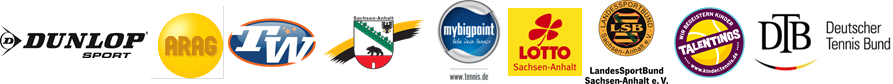 Punktzahl insgesamtPlatzierungPunktzahl insgesamtPlatzierung